
Adisa
Adisa.360751@2freemail.com 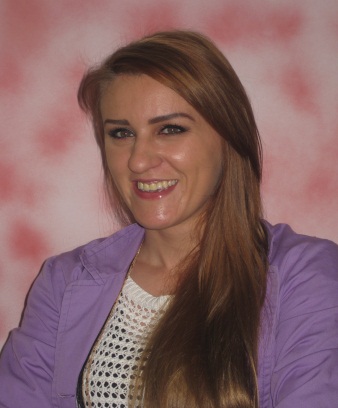 EDUCATION•UNIVERSITY IN TUZLA – Faculty of Philosophiy , departmental of Pegogy  - PsychologyOccupation: Graduate Pedagogue - Psychologist, four-years study, the study was finished on  13.10.2010.•HIGH SCHOOL:  Gymnasium  , graduated in 2006/2007 school year   First year on master's degree in University in Sarajevo, departmental of PedagogyWORK EXPERIENCE One year and 6 months in „ International high school  „  Sarajevo as a psychology teacher and , one year and 6 months in „ International prymary school “ as a school pedagogue – psychologists.  I was teaching psychology on english language and also worked with many children, psychological work on english language.  Children are comming  from different countries  of the World.One year working as a pedagogue – psychologist in primary school “ Zaim Kolar ” , Dejčići, Trnovo - Sarajevo. I had worked there since August 2013 to August 2014, one school year, as a probationer and substiitute of pedagog who had worked as the director of the school.Volunteer work with pedagogue -  psychologist in elementary school "Kladanj" in Kladanj, for  a month, in 2011.One month of volunteer work in a kindergarten in Kladanj in 2010.SEMINARS AND PROJECTS:• Attended seminars and expert tims  which are been organized by Education – Pedagogical Institute of Sarajevo ,on july 2013 and in january 2014. The main topic of seminars was „Active learning “.• Participated in “Project support and development of inclusive practice in Canton of Sarajevo”, organized by “UNICEF” and “DUGA” in january 2014. Topic of project was „Forming a schools tims for inclusive“  .Content and Language Integrated Learning CLIL – symposium PROFESSIONAL EXAM - PASSED: 2.6.2014.LANGUAGES• Bosnian: Mother language.• English language - good understanding, speaking and writing, lay knowledge test in high school, attended a course of English language at Step in Tuzla and course of English in an educational institution, "King Fahd". Intermediate level – New headwayAptic certificat of englis language ( British council) – listening and reading C , writing B1WORK ON COMPUTER: Microsoft Word, Exel, PowerPoint,and Internet. PERSONAL CHARACTERISTICS• Reliable in assigned tasks• Empathic relationships•Very good relationship with children and adultsSOCIAL SKILLS• Good at motivating other people or children• Good team working